King of Pain-policeEen multidisciplinaire nascholing over pijnDreigen hier Amerikaanse toestanden? NTVG 2015;159:A9245. Honderd keer sterker dan morfine. Pijnstiller waardoor popster Prince stierf, is voor snelgroeiend aantal Amerikanen ook de doodsoorzaak. NRC04-06-2016. Zware pijnstillers doen hun werk, maar verslaving dreigt- Het Parool 04-01-2019. De dokter als dealer: ‘In Nederland is allang sprake van een stille opioïde epidemie’-De Volkskrant 21-07-2018 etc.Wat doet u in de praktijk? Hoe kunnen we met zijn allen voorkomen dat mensen te lang deze, soms ook juiste, middelen gebruiken. Wat zijn de opties voor pijnstilling? Hoe ontstaat die pijn nou eigenlijk? Zijn er risicofactoren? Kunnen wij de pijn begrijpen? Wat doet u als een pilletje niet de oplossing is? Wat is uw sociale kaart? Hoe zien de patiënten onze zorg voor de chronische pijn-patiënt? 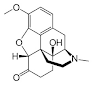 Als u antwoorden wil op deze vragen, kom dan naar onze multidisciplinaire nascholing met Oscar van Haagen, anesthesioloog Inez te Hennepe, huisarts, Bart van Buchem fysiotherapeut en anderen.Specialisten: 		Oscar van Haagen, anesthesioloog Spaarne Gasthuis			Bart van Buchem, fysiotherapeut Fysiotherapiepraktijk Noorder Spaarne Huisarts-voorzitter: 	Inez te Hennepe, huisartsHart voor de zorg?Of slaat je hart over van de zorg? Huisarts en cardioloog trekken samen op naar betere zorg voor het vrouwenhart, ritmestoornissen en benauwdheid. Een interactieve nascholing cardiologie over het vrouwenhart, ritmestoornissen, dyspneu en palliatieve zorg binnen de cardiologie.Specialist: 		Karin de Man, cardioloog Spaarne ZiekenhuisHuisarts-voorzitter: 	Inez Boekhout, huisartsSchokbrekers in de communicatieTekst nog te ontvangenSpecialist: 		Christien de Jong, psychotherapeut/trainer Amsterdams Instituut voor Gezins- en 
 			Relatietherapie en eigen praktijk. 			Koos van der Knaap, acteurHuisarts-voorzitter: 	Astrid Kodde, huisartsPain in the ass ……. Anale chirurgie in de huisartsenpraktijkDe getromboseerde randvene, de mariske, een perinaal abces: wat doet u zelf en wat stuurt u door?  Wat doet u als de anale fissuur van uw patiënt maar niet wil genezen? dr. Eijsbouts, chirurg in het Spaarne Gasthuis, loodst u door de uitdagingen en valkuilen van chirurgische problemen in het anale gebied. Daarnaast zal er nog een keur aan praktische chirurgische onderwerpen de revue passeren, waar u de volgende dag in uw praktijk mee aan de slag kunt. Leerdoelen: 		● 			●			●Specialist: 		Quirijn Eijsbouts, chirurgie Spaarne ZiekenhuisHuisarts-voorzitter: 	Kasper Baas, huisarts